Разъяснение на запрос13.11.2015  года на официальном сайте РФ для размещения информации о размещении заказов на поставки товаров, выполнение работ, оказание услуг http://zakupki.gov.ru был размещён заказ №0187300005815000524   на поставку компьютера и принтера для нужд Муниципального бюджетного общеобразовательного учреждения «Лицей им. Г.Ф. Атякшева». Закупка была объявлена в форме открытого аукциона в электронной форме. Запрос на разъяснение:           В Техническом задании к аукциону указано:Клавиатура:цвет черный, интерфейс подключения USB, тип клавиатуры мембранный, количество клавиш не менее 104, количество дополнительных клавиш не менее 3, длина кабеля не менее 1,5м, размеры клавиатуры не менее 14,3*1,4*43,5см и не более 14,4*1,5*43,6см.По этим параметрам подходит только одна клавиатура DefenderElement HB-520 Black USB, что является грубейшим ограничением конкуренции и может послужить причиной обращения в ФАСМанипулятор (мышь):цвет черный, интерфейс подключения USB, оптический тип сенсора, разрешение не менее 1000dpi, размеры манипулятора не менее 5,9*3,3*9см  и не более 6*3,4*10смПо таким габаритам компьютерную мышь подобрать невозможноПросим внести изменения в документацию.Разъяснение на запрос: На основании  ч. 6 ст. 65 Федерального закона от 05.04.2013 N 44-ФЗ «О контрактной системе в сфере закупок товаров, работ, услуг для обеспечения государственных и муниципальных нужд» (далее – «Федеральный закон от 05.04.2013 N 44-ФЗ»),  в соответствии с поступившим запросом, принято решение о внесении изменений в документацию, в части технической характеристики.Директор  Лицея им. Г.Ф. Атякшева                                               Е.Ю. ПавлюкИсполнитель:Главный бухгалтерВялич О.С. 2-18-32Управление образования администрации города ЮгорскаУправление образования администрации города ЮгорскаУправление образования администрации города ЮгорскаУправление образования администрации города ЮгорскаМуниципальное бюджетное общеобразовательное учреждение"Лицей им. Г.Ф.Атякшева"Муниципальное бюджетное общеобразовательное учреждение"Лицей им. Г.Ф.Атякшева"Муниципальное бюджетное общеобразовательное учреждение"Лицей им. Г.Ф.Атякшева"Муниципальное бюджетное общеобразовательное учреждение"Лицей им. Г.Ф.Атякшева"ул. Ленина, . Югорск, 628260,ул. Ленина, . Югорск, 628260,ул. Ленина, . Югорск, 628260,ул. Ленина, . Югорск, 628260,Ханты-Мансийский  автономный  округ – Югра,  Тюменская область,Ханты-Мансийский  автономный  округ – Югра,  Тюменская область,Ханты-Мансийский  автономный  округ – Югра,  Тюменская область,Ханты-Мансийский  автономный  округ – Югра,  Тюменская область,Российская  ФедерацияРоссийская  ФедерацияРоссийская  ФедерацияРоссийская  ФедерацияТелефон: 2-48-40, факс: 2-48-30, (34675)Телефон: 2-48-40, факс: 2-48-30, (34675)Телефон: 2-48-40, факс: 2-48-30, (34675)Телефон: 2-48-40, факс: 2-48-30, (34675)е – mail:   litsey.yugorsk@gmail.comе – mail:   litsey.yugorsk@gmail.comе – mail:   litsey.yugorsk@gmail.comе – mail:   litsey.yugorsk@gmail.com19.112015 г.        №1671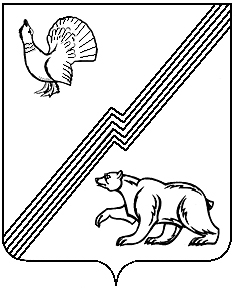 